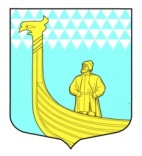 СОВЕТ  ДЕПУТАТОВМУНИЦИПАЛЬНОГО ОБРАЗОВАНИЯВЫНДИНООСТРОВСКОЕ  СЕЛЬСКОЕ ПОСЕЛЕНИЕВОЛХОВСКОГО МУНИЦИПАЛЬНОГО РАЙОНАЛЕНИНГРАДСКОЙ ОБЛАСТИВторого созыва  ПРОЕКТ РЕШЕНИЯот «____»     июня  2013 года     №___О тарифах на жилищные услугиВ соответствии с федеральным законом от 06.10.2003 года № 131-ФЗ «Об Общих принципах организации местного самоуправления в Российской Федерации», ст. 5 федерального закона «Об основах регулирования тарифов организаций коммунального комплекса» от 30 декабря 2004 года № 210-ФЗ, на основании Устава муниципального образования совет депутатов решил:1.Утвердить ставки оплаты жилищных услуг населением на 2013 год, согласно приложению.2.Данное решение подлежит официальному опубликованию  в средствах массовой информации-газета «Провинция» и размещению на официальном сайте муниципального образования.3. Решение вступает в силу с 1 июля 2013 года, но не ранее чем через один календарный месяц после их установления.4. Контроль за исполнением данного решения возлагаю на постоянную депутатскую комиссию по жилищно-коммунальному хозяйству, строительству, благоустройству и экологии.Глава муниципального образования                                А.СенюшкинПриложениеУтверждено решением совета депутатов МО Вындиноостровское сельское поселениеот «____» июня 2013 года №___                                           СТАВКИ ОПЛАТЫ ЖИЛИЩНЫХ УСЛУГдля населения МО Вындиноостровское сельское поселение на 2013 годПлата за капитальный ремонт для собственников жилья (с учетом налога на добавленную стоимость -18%)Вид услугединицы измеренияс 01.01.2013 г. ставки оплаты услуг в месяцс 01.07.2013 г. ставки оплаты услуг в месяцСодержание жилищного фонда (с учетом налога на добавленную стоимость-18%)Содержание жилищного фонда (с учетом налога на добавленную стоимость-18%)Содержание жилищного фонда (с учетом налога на добавленную стоимость-18%)Содержание жилищного фонда (с учетом налога на добавленную стоимость-18%)жилищный фонд 1 категориируб./м 2 в мес.13,3114,91жилищный фонд 11 категориируб./м 2 в мес.12,7814,31жилищный фонд 111 категориируб./м 2 в мес.12,2313,70жилищный фонд 1У категориируб./м 2 в мес.11,6813,08жилищный фонд У категории руб./м 2 в мес.10,8512,15жилищный фонд У1 категориируб./м 2 в мес.9,0110,09жилищный фонд 1 категориируб./м 2 в мес.5,815,81жилищный фонд 11 категориируб./м 2 в мес.5,285,28жилищный фонд 111 категориируб./м 2 в мес.4,844,84жилищный фонд 1У категориируб./м 2 в мес.4,274,27жилищный фонд У категории руб./м 2 в мес.3,703,7жилищный фонд У1 категориируб./м 2 в мес.2,842,843.плата за наем муниципального жилья  (без налога на добавленную стоимость)3.плата за наем муниципального жилья  (без налога на добавленную стоимость)3.плата за наем муниципального жилья  (без налога на добавленную стоимость)3.плата за наем муниципального жилья  (без налога на добавленную стоимость)20 лет и болееруб./м 2 в мес.5,636,3115-20 летруб./м 2 в мес.5,816,51 10-15 летруб./м 2 в мес.5,976,69 до 10 летруб./м 2 в мес.6,036,75